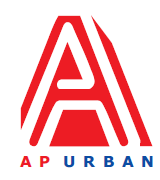 Andhra Pradesh Urban Infrastructure Asset Management Limited4th Floor, NTR Administrative Block, Pandit Nehru Bus Station, Vijayawada - 520 013Website : www.apurban.comMANPOWER REQUIREMENT NOTIFICATION (MRN) FORMNote: Apply for the above said position through Standard CV Format (to download Click here) along with detailed CV and send at : jobs@apurban.in (properly mention position name in subject line)S.No.ParticularsDescription1PositionTeam Leader2No. of Positions01 (one)3Grade / DesignationSM/AVP/Above4Mode (Full Time/Part Time)Full Time5Academic / Professional Qualifications:B.Arch with M.Planning/Urban Design or Equivalent 6Post qualification experience (specific requirement)Minimum 15 years 7Reporting toDomain Head/CEO8Job DescriptionResponsible for over all planning, development, management and delivery of multiple arch/urban design/infra and other urban projects including bill recoveries. (Concept Stages/Development & Design Stages and Execution Stages)Client ManagementTeam Management9Other expectationsFlexibility in work hours, travel as required.10Gender specific, if anyNeutral11LocationRajahmundry 12Any other point, you would like to mentionShould possess working experience in Government Sectors with respect to handling multiple urban projects. Handling Smart City Projects is preferred. 